                                                                                                проект             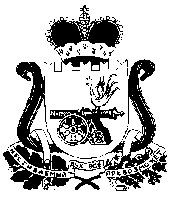 АДМИНИСТРАЦИЯСТОДОЛИЩЕНСКОГО СЕЛЬСКОГО ПОСЕЛЕНИЯПОЧИНКОВСКОГО РАЙОНА СМОЛЕНСКОЙ ОБЛАСТИП О С Т А Н О В Л Е Н И Еот   ______________2018 года             №  ____     О внесении изменений в   Административный регламент   Администрации Стодолищенского сельского поселения  Починковского района Смоленской области по  предоставлению муниципальной      услуги  «Присвоение адресов объектам недвижимого имущества, находящимся в границах населённых пунктов поселения»      В соответствии с распоряжением Правительства Российской Федерации  от 16.06.2018г. № 1206 (подпункт 2.4 пункта в, подпункт 1.5 пункта г),  письмом Департамента инвестиционного развития Смоленской области от 13.07.2018г. № 1949 Администрация Стодолищенского сельского поселения Починковского района Смоленской области  п о с т а н о в л я е т:  1. Внести в  Административный регламент предоставления муниципальной  услуги  «Присвоение адресов объектам недвижимого имущества, находящимся в границах населённых пунктов поселения», утвержденный постановлением Администрации Стодолищенского сельского поселения Починковского района Смоленской области от 18.03.2014г. № 14 (в редакции постановления от 23.03.2018г. № 9) следующие изменения:         - пункт 2.4.1 раздела 2.4. Срок предоставления муниципальной услугиизложить в следующей редакции:  «2.4.1. - предельный срок присвоения адреса вновь образованному земельному участку и объекту капитального строительства и внесения его в федеральную информационную адресную систему должен составлять не более 8 дней; - предельный срок изменения адреса земельного участка и объекта недвижимости и внесения его в федеральную информационную адресную систему должен составлять не более 8 дней».       2. Разместить настоящее постановление на официальном сайте Администрации Стодолищенского сельского поселения Починковского района Смоленской области в информационно-телекоммуникационной сети «Интернет».Глава муниципального образования Стодолищенского сельского поселения Починковского района Смоленской области		                           Г.А. Знайко 